Witajcie Kochane Rybki Kolejny tydzień przed nami Zapraszamy na zajęcia!Na początek poruszamy się trochę, poszukajcie w domu piłkę i zapraszamy: https://www.youtube.com/watch?v=CEyba0BvBUE  Zaczynamy od kart pracy „Kolorowy motyl” – wasze zadanie to : łączenie kropek, dokończenie rysowania motyla, i pokolorowanie według własnego pomysłu. Karta pracy nr 1.Teraz czas poznać  „Indiański taniec”https://www.youtube.com/watch?v=ZKslipdC-sY
Posłuchajcie krótkiego opowiadania o dwóch światach         „Namaste - witajcie, pochodzę z Indii i mam na imię Amishi, co w moim języku hinduskim -oznacza delikatność. Podróżuję po różnych światach i lubię poznawać różnych mieszkańców.Odwiedziłam kiedyś świat, w którym wszystko jest takie same, każde dziecko jest identyczne, wygląda i zachowuje się tak samo, mówi tym samym językiem”.Spróbujcie  odpowiedzieć  na pytania:Czy według was taki świat byłby ciekawy?Czy chcielibyście, aby każdy wyglądał tak samo?A jak byście rozpoznawali swoich rodziców?Zabawa logopedyczna „Indianie” – ćwiczymy narządy mowy Na górze - szeke, szeke.  (robimy rękami "młynek" na górze)Na dole - szeke, szeke.    (robimy rękami "młynek" na dole)Na prawo - szeke, szeke. (robimy rękami "młynek" z prawej strony)Na lewo - szeke, szeke.    (robimy rękami "młynek" z lewej strony)Poszukując alternatywy do rysowania na kartkach papieru i nowych wielorazowych sposobów rysowania przygotujemy dziś  tablicę do rysowania wypełnioną wielobarwną plasteliną. Rysuje się na niej wykałaczką, a następnie po prostu wygładza! Materiały i przybory:plastikowa pokrywka, talerzyk – im większa tym lepszastara, wielobarwna plastelinawykałaczka lub inne ostre, małe narzędziePlastikową pokrywkę wypełniamy starą, kolorową plasteliną. Trzeba ją równomiernie wykleić i wyrównać, by uzyskać jednolitą warstwę. Takie wyklejenie podkładki to również znakomite ćwiczenie dla paluszków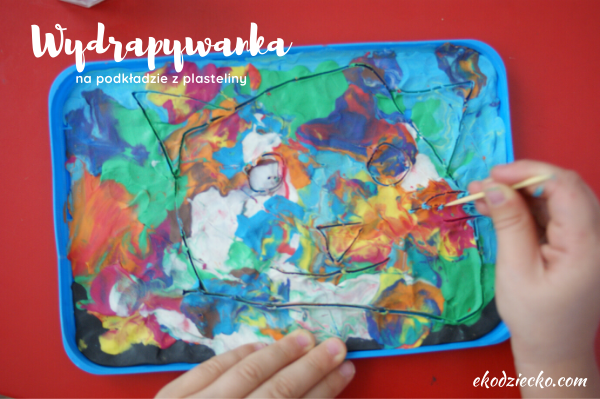 Miłej zabawy  